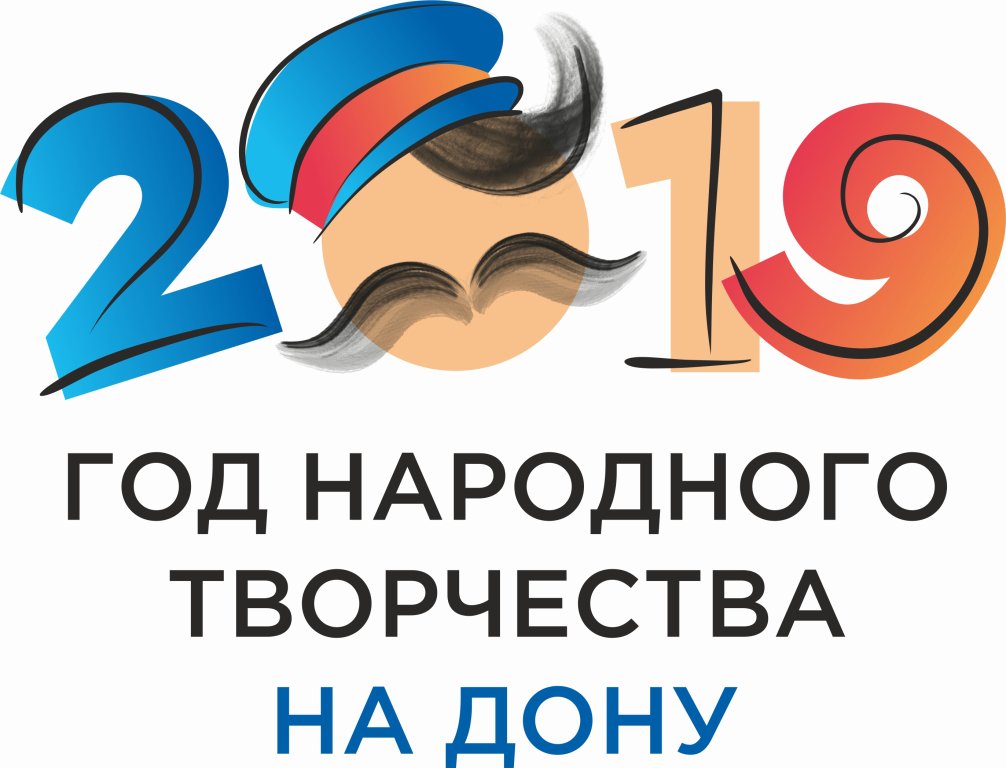 План мероприятий Донского культурного марафона, в рамках Года народного творчества в Ростовской области посвященного 75-летию Победы в Великой Отечественной войнес 1 января 2019 г. по 9 мая 2020 года  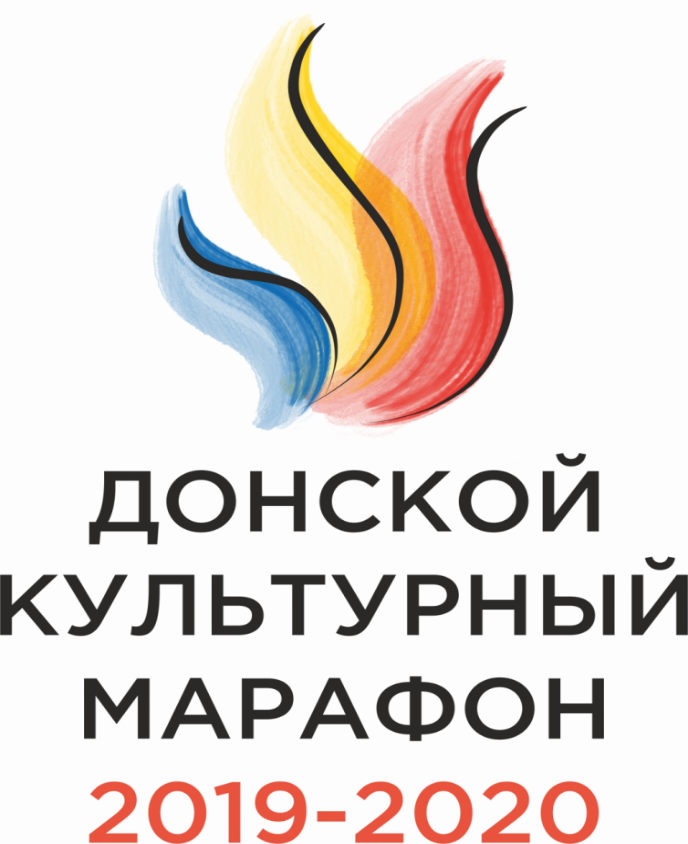 Азовский район                            1 квартал 2019 г.                            1 квартал 2019 г.                            1 квартал 2019 г.1.Открытие Года театра и фестиваля народного творчества «В творчестве – душа народа!»», посвященного 95-й годовщине со дня образования Азовского района,в рамках Донского культурного марафона, посвященного 75 летию Победы в Великой Отечественной войне. 10 Февраля2.Народное гулянье «Широкая Масленица»Март3.Районный театральный фестиваль «Зеленая карета»  31 Марта                              2 квартал 2019 г.                              2 квартал 2019 г.                              2 квартал 2019 г.1Районный этап Донского культурного марафона (1 зона) с. Кагальник.Апрель2Районный этап Донского культурного марафона (2 зона) с. Кулешовка.Апрель3Районный этап Донского культурного марафона (3 зона) с. Красный сад.Апрель4Районный смотр-конкурс хореографического искусства «Здравствуй, мир!»1 Мая5Районный этап Донского культурного марафона (4 зона) с. ЕлизаветовкаМай6Районный этап Донского культурного марафона (5 зона) х. ПобедаМай7Проект «Театральное искусство в формате всесезонного театрального представления на свежем воздухе», посвященного Году Театра и 95- летию Азовского района.Май8Народное гулянье«Ликуй Победная весна!», посвященное 74-й годовщине со дня Победы в ВОВМай9Районный фестиваль казачьей песни «У нас ноне разгуляй!»23 Июня                          3 квартал 2019г.                          3 квартал 2019г.                          3 квартал 2019г.1Областной гастрономический праздник«Донская уха»6 Июля2Районный фестиваль семейного творчества «Любовь и верность – два крыла», посвящённый Дню любви, семьи и верности7 Июля3Районный фестиваль – смотр молодежного художественного творчества «Сильному Государству- здоровое поколение»22Август4Фестиваль «День Донского комара»15 сентября                        4 квартал 2019 г.                        4 квартал 2019 г.                        4 квартал 2019 г.1Районный фестиваль творчества пожилых людей «Родники»Октябрь2Галла концерт, победителей фестиваля «В творчестве – душа народа!», в рамках празднования 95-й годовщины со Дня образования Азовского районаОктябрь3Районный фестиваль национальных культур «Народов Приазовья дружная семья»Ноябрь                          1 квартал 2020 г.                          1 квартал 2020 г.                          1 квартал 2020 г.1Районный смотр- конкурс патриотической песни «Победа в сердце каждого живет!»Февраль2Народное гулянье «Широкая Масленица»Февраль3Районный театральный фестиваль «Зеленая карета»Март                         2 квартал 2020 г.                         2 квартал 2020 г.                         2 квартал 2020 г.1Районный смотр-конкурс хореографического искусства «Здравствуй, мир!»Май2Районный смотр- конкурс   театрализованных программ патриотической тематики, посвященный 75-й годовщине Победы в Великой Отечественной войне«Спасибо за Жизнь!»Май3Проект «Театральное искусство в формате всесезонного театрального представления на свежем воздухе», посвященный  75- летию  Победы в Великой Отечественной войне.Май4Галла концерт творческих коллективов-победителей Донского культурного марафона «Страна Живых"Май